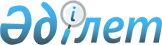 О внесении изменений и дополнения в решение маслихата Есильского района Северо-Казахстанской области от 3 апреля 2019 года № 38/219 "Об определении размера и порядка оказания жилищной помощи в Есильском районе Северо-Казахстанской области"
					
			Утративший силу
			
			
		
					Решение маслихата Есильского района Северо-Казахстанской области от 18 ноября 2019 года № 43/256. Зарегистрировано Департаментом юстиции Северо-Казахстанской области 27 ноября 2019 года № 5686. Утратило силу решением маслихата Есильского района Северо-Казахстанской области от 1 февраля 2021 года № 2/9
      Сноска. Утратило силу решением маслихата Есильского района СевероКазахстанской области от 01.02.2021 № 2/9 (вводится в действие по истечении десяти календарных дней после дня его первого официального опубликования).
      В соответствии с подпунктом 15) пункта 1 статьи 6 Закона Республики Казахстан от 23 января 2001 года "О местном государственном управлении и самоуправлении в Республике Казахстан", пунктом 2 статьи 97 Закона Республики Казахстан от 16 апреля 1997 года "О жилищных отношениях", постановлением Правительства Республики Казахстан от 30 декабря 2009 года № 2314 "Об утверждении Правил предоставления жилищной помощи" маслихат Есильского района Северо-Казахстанской области РЕШИЛ:
      1. Внести в решение маслихата Есильского района Северо-Казахстанской области "Об определении размера и порядка оказания жилищной помощи в Есильском районе Северо-Казахстанской области" от 3 апреля 2019 года № 38/219 (опубликовано 19 апреля 2019 года в Эталонном контрольном банке нормативных правовых актов Республики Казахстан в электронном виде, зарегистрировано в Реестре государственной регистрации нормативных правовых актов под № 5343) следующие изменения и дополнение:
      в приложении 1 к указанному Решению:
      подпункт 1) пункта 1 изложить в новой редакции:
       "1) расходов на содержание общего имущества объекта кондоминиума семьям (гражданам), проживающим в приватизированных жилищах или являющимся нанимателями (поднанимателями) жилых помещений (квартир) в государственном жилищном фонде;";
      пункт 3 изложить в новой редакции:
       "3. Жилищная помощь оказывается по предъявленным поставщиками счетам на оплату коммунальных услуг и счетам о ежемесячных взносах на содержание общего имущества объекта кондоминиума согласно смете расходов на содержание общего имущества объекта кондоминиума за счет бюджетных средств лицам, постоянно проживающим на территории Есильского района.";
      пункт 4 изложить в новой редакции:
       "4. Семья (гражданин) (либо его представитель по нотариально заверенной доверенности) вправе обратиться в Государственную корпорацию "Правительство для граждан" (далее - Государственная корпорация) или на веб–портал "электронного правительства" за назначением жилищной помощи один раз в квартал.";
      второй абзац подпункта 2) пункта 8 изложить в новой редакции:
      "Если нормы и тарифы на расходы не определены в установленном законодательством порядке, возмещение затрат производится по предъявленным поставщиками счетам на оплату коммунальных услуг и счетам о ежемесячных взносах на содержание общего имущества объекта кондоминиума согласно смете расходов на содержание общего имущества объекта кондоминиума.";
      подпункт 3) пункта 1 дополнить четвертым абзацем:
       "Жилищная помощь определяется как разница между суммой оплаты расходов на содержание общего имущества объекта кондоминиума, потребление коммунальных услуг и услуг связи в части увеличения абонентской платы за телефон, подключенный к сети телекоммуникаций, арендной платы за пользование жилищем, арендованным местным исполнительным органом в частном жилищном фонде, в пределах норм и предельно-допустимого уровня расходов семьи (граждан) на эти цели, установленных местными представительными органами.". 
      2. Настоящее решение вводится в действие по истечении десяти календарных дней после дня его первого официального опубликования.
					© 2012. РГП на ПХВ «Институт законодательства и правовой информации Республики Казахстан» Министерства юстиции Республики Казахстан
				
      Председатель сессии 
маслихата Есильского района 
Северо-Казахстанской области 

А. Жолтабаров

      Секретарь маслихата 
Есильского района 
Северо-Казахстанской области 

А. Бектасова
